Предмет: Математика.Класс: 1УМК «Гармония»Тема: Луч.Задачи личностные– убедить учеников, что заниматься математикой интереснометапредметные– научить ученика получать радость от общения с учителем, учениками и от самой учебной деятельности. Подчеркивать силу коллектива в решении сложных задач, акцентировать внимание на том, что все люди разные, они по-разному видят и воспринимают окружающий мир, рассуждают, делают открытия тоже по-разному, и именно поэтому мы сильны в коллективе, вместе мы можем больше сделать, чем каждый в отдельности;– постепенно создавать интеллектуальную базу для успешного изучения математики каждым ребенком путем создания проблемных ситуаций и использования разнообразных развивающих заданий.предметные-дать детям первоначальное понятие о луче, учить находить лучи на рисунках, в окружающей жизни, учить строить лучи.-развивать навыки работы с линейкой при построении геометрических фигур.-вырабатывать умения сравнивать геометрические фигуры, конструировать их из счетных палочек, спичек, деталей разной формы.Ход урока.Организационный момент.Прозвенел для нас  звонок – начинается урок.Ровно встали , потянулись и друг другу улыбнулись.На уроке предлагаю совершить математический полёт к солнцу.Ждут нас быстрые ракеты ,Для полёта на планетыНа какую захотим,На такую полетим.Но для вас один секрет, неумейкам места нет.Целевая установка.Чтобы пролёт прошёл успешно, что космонавты должны знать, уметь? ( предположения детей)  А какие знания и умения пригодятся нам?   Мы совершим полёт к солнцу и сделаем очень важное открытие.( слайд №2)Команда 1 «А» к открытиям готова?Актуализация знаний.Во время полёта выполним работу1 группа проверит маршрут следования, соединит точки по порядку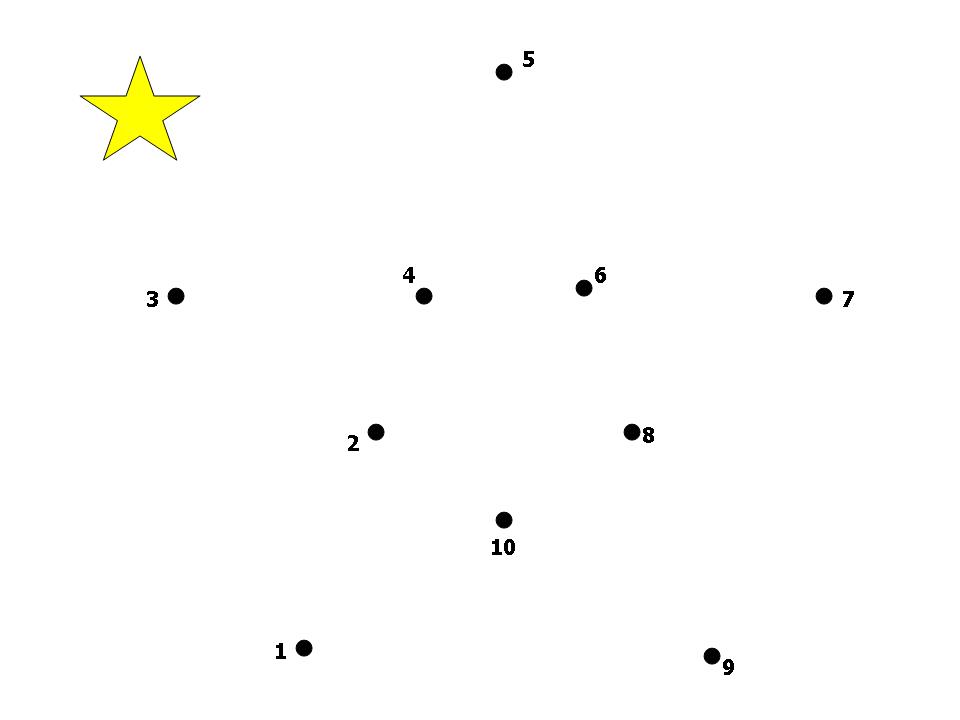 2 группа    отправит телеграмму на ЗемлюТелеграмма.3 группа   проверит работу бортовых приборов соединит рисунок с цифрой	1    2    3   4   5   6    7   4 группа  с числовыми веерами -Покажу число , а вы последующее.- Покажите какое число пропущено.2_4                            5_7                         8_6                       3_1Продолжаем полёт. Ритмический счёт.произносим тихо и хлопаем в ладоши перед собойговорим громко хлопок над головойВыглянем в иллюминатор  ( слайд №3) Обозначьте цифройкривые не замкнутые линиизамкнутые линиикривые линии прямые линииточкижёлтые линии ( слайд №4)белые линиипрямые линиикривые линии   Достигли солнца. На доске рисунок.Покажите луч белого цвета, жёлтого, красного, зелёного.Вывод: луч берёт начало от солнца, т.е. у него есть начало. Как могу обозначить начало?Как смогла начертить линию - луч?Вывод:  линию луч строим при помощи линейки. Хотите научиться строить геометрическую фигуру луч.Работа в тетради. Откроем тетрадь. С чего начнём?Алгоритм работы.Ставим точку.Точку обозначим буквой.Проведите 5 лучей в точке АПроверка.Я сделала так.А Рома вот так. Кто из нас прав?9.Физминутка.Становитесь в круг опять, будем в солнышко играть.Мы – весёлые лучи, мы – резвы и горячи.1,2,3,4,- раздвигаем круг пошире.1,2 – вперёд нагнуться, 3,4-быстрей чуть-чуть.Приподняться, подтянуться, глубоко потом вздохнуть.	10. Смотрим в иллюминатор ( слайд № 5)Что видим?Найдём отличия?Вывод: у прямой нет ни начала ,ни конца, её можно продолжить в обе стороны.Луч берёт начало от точки, как солнечный лучик от солнышка, уходя от него вдаль.11. Работа в тетради на печатной основе. Заполним бортовой журнал. Один ученик у доски.Страница 31-Проведём   через точку А прямую. Посчитаем лучи.- Проведём через точку А две прямые линии. Посчитаем лучи.12. Полёт   заканчивается. ( слайд № 6)Сядем поудобней. Вспомним полёт.Какое открытие сделали?Что было трудным? О какой геометрической фигуре расскажите дома?На маркерной доске оцените свою работу. ( слайд № 7) Раскрасьте  квадрат.Алгоритм самооценки (основные вопросы после выполнения задания)1. Какова была цель задания (задачи)? 2. Удалось получить результат (решение, ответ)? 3. Правильно или с ошибкой?4. Самостоятельно или с чьей-то помощью? 1234567891011аеоязйлмрпщ5287410931116